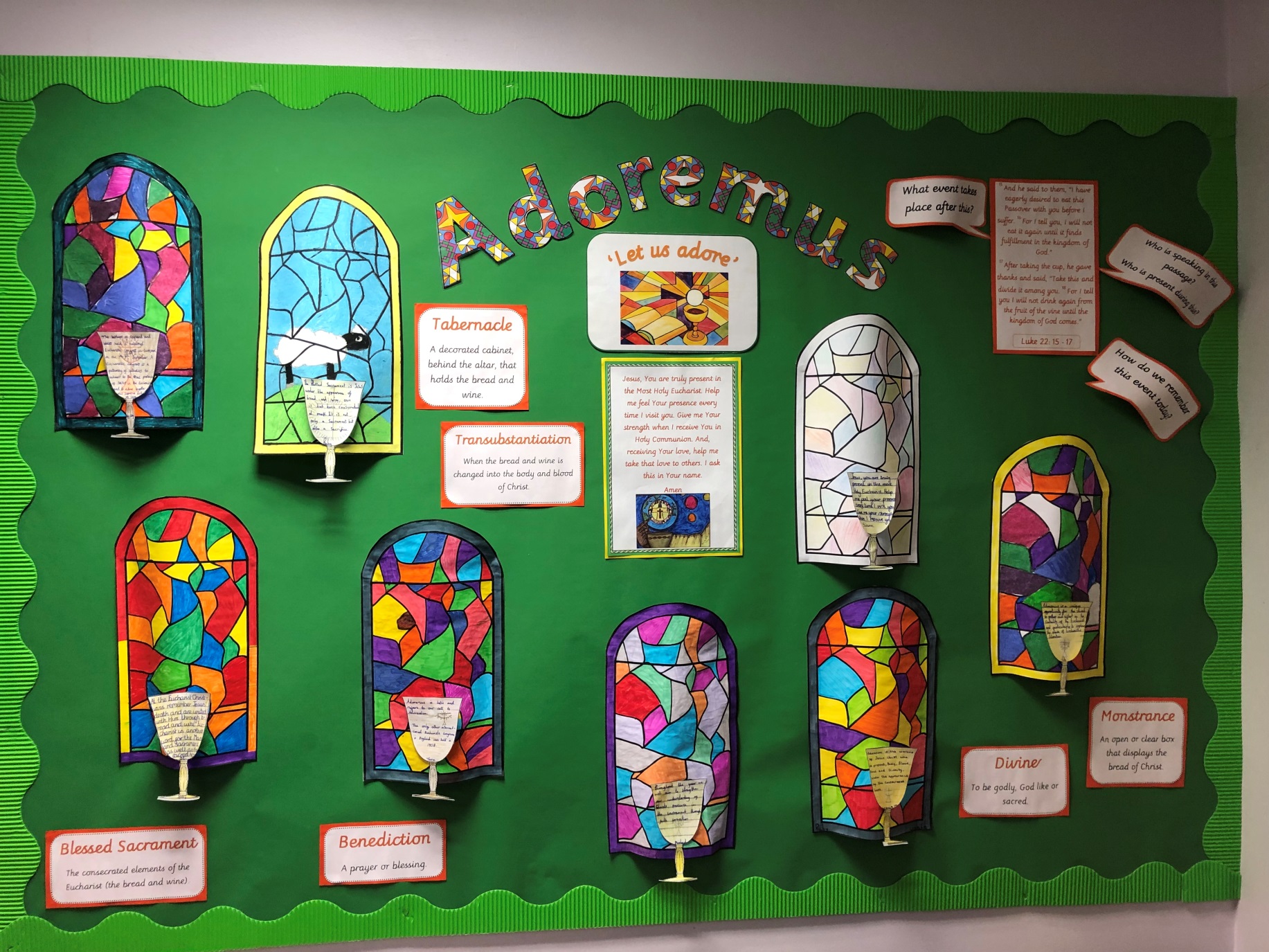 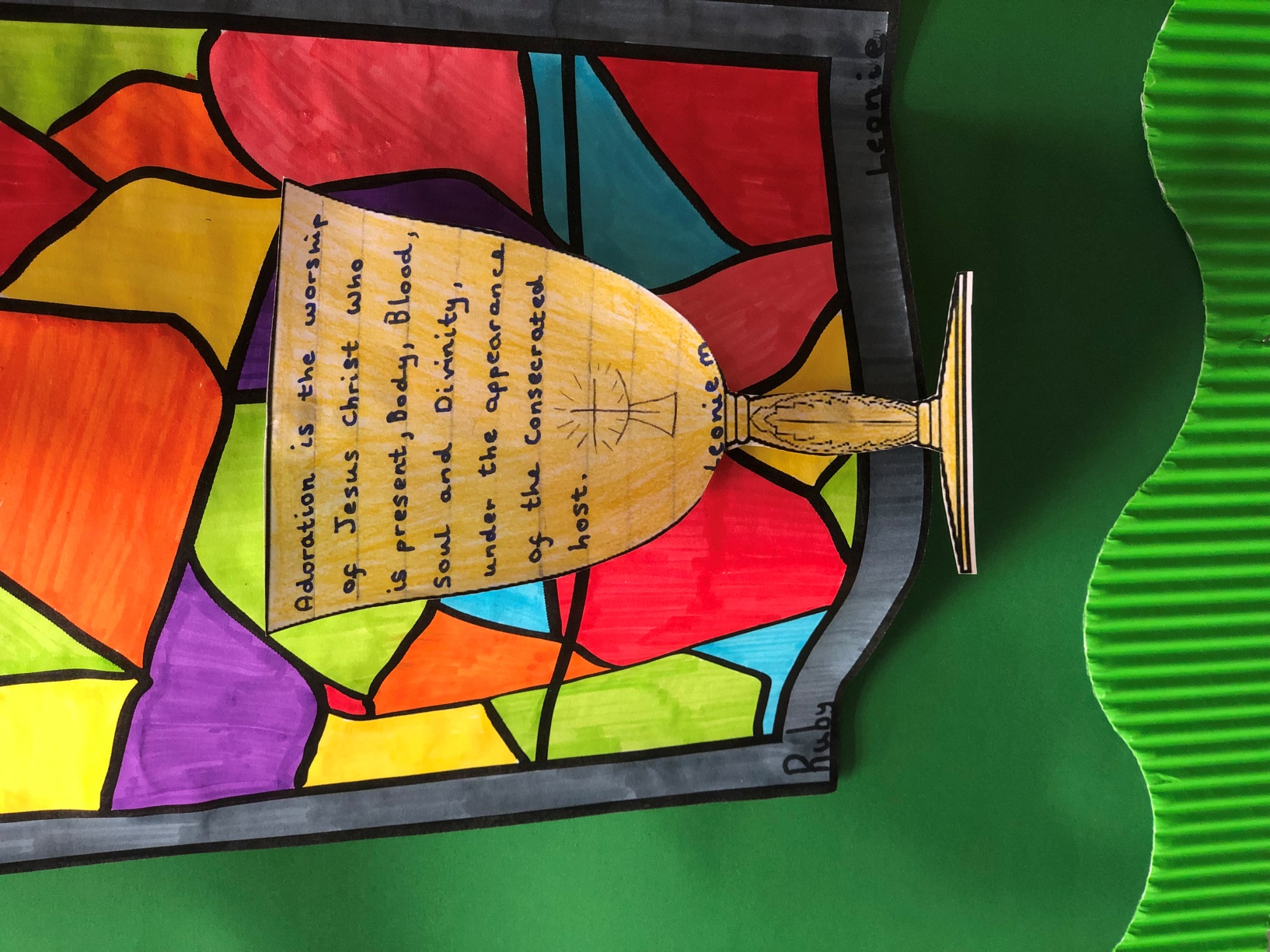 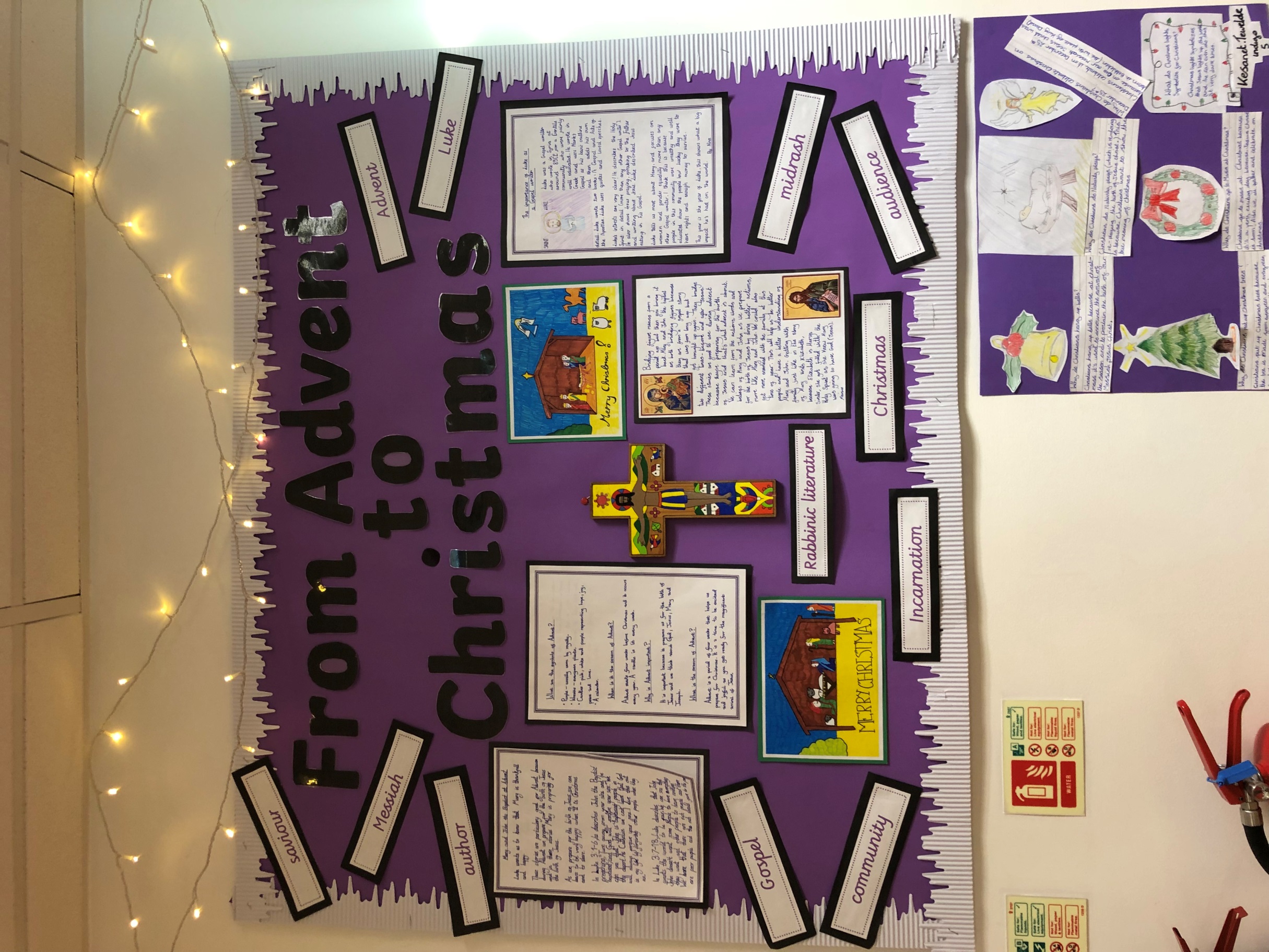 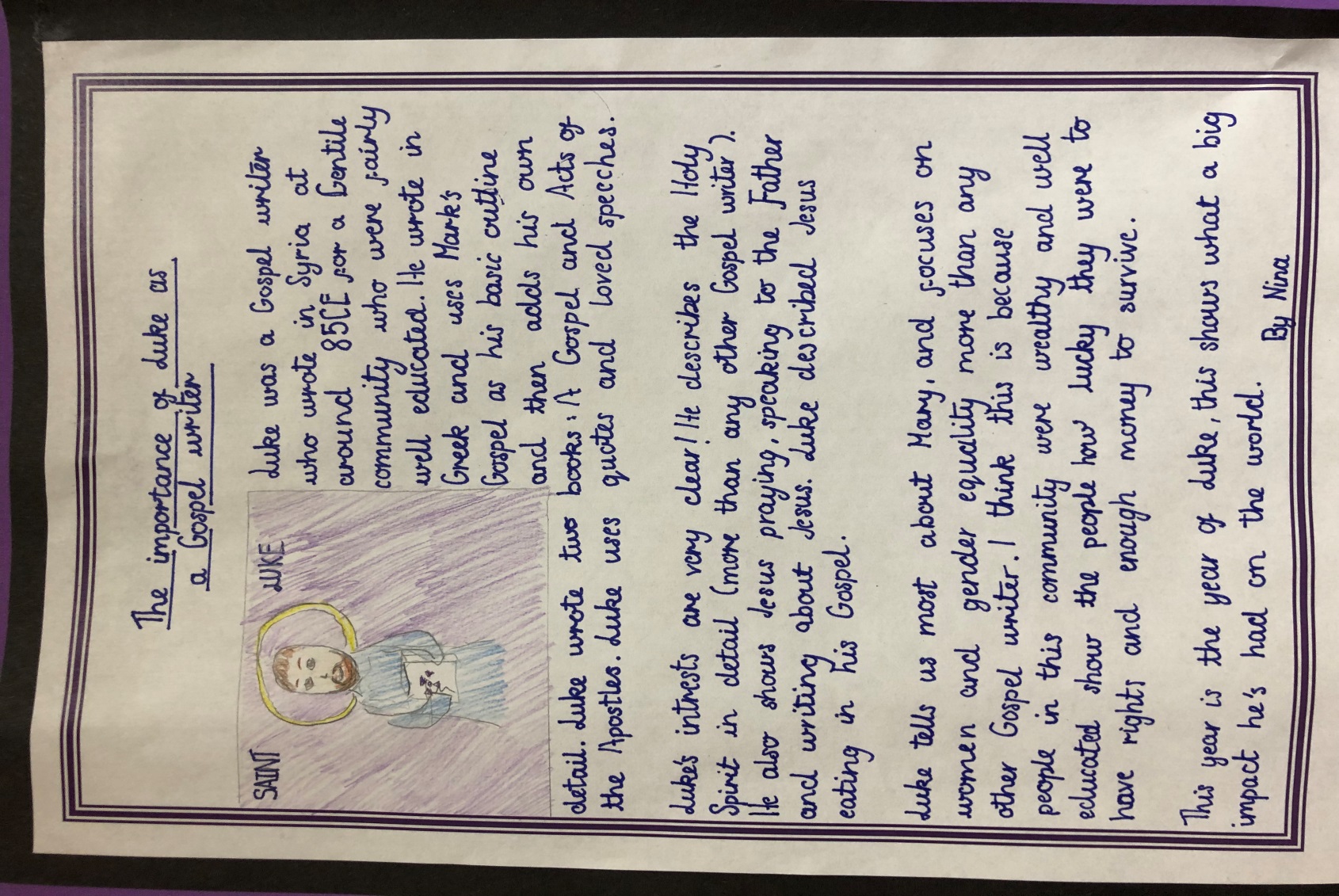 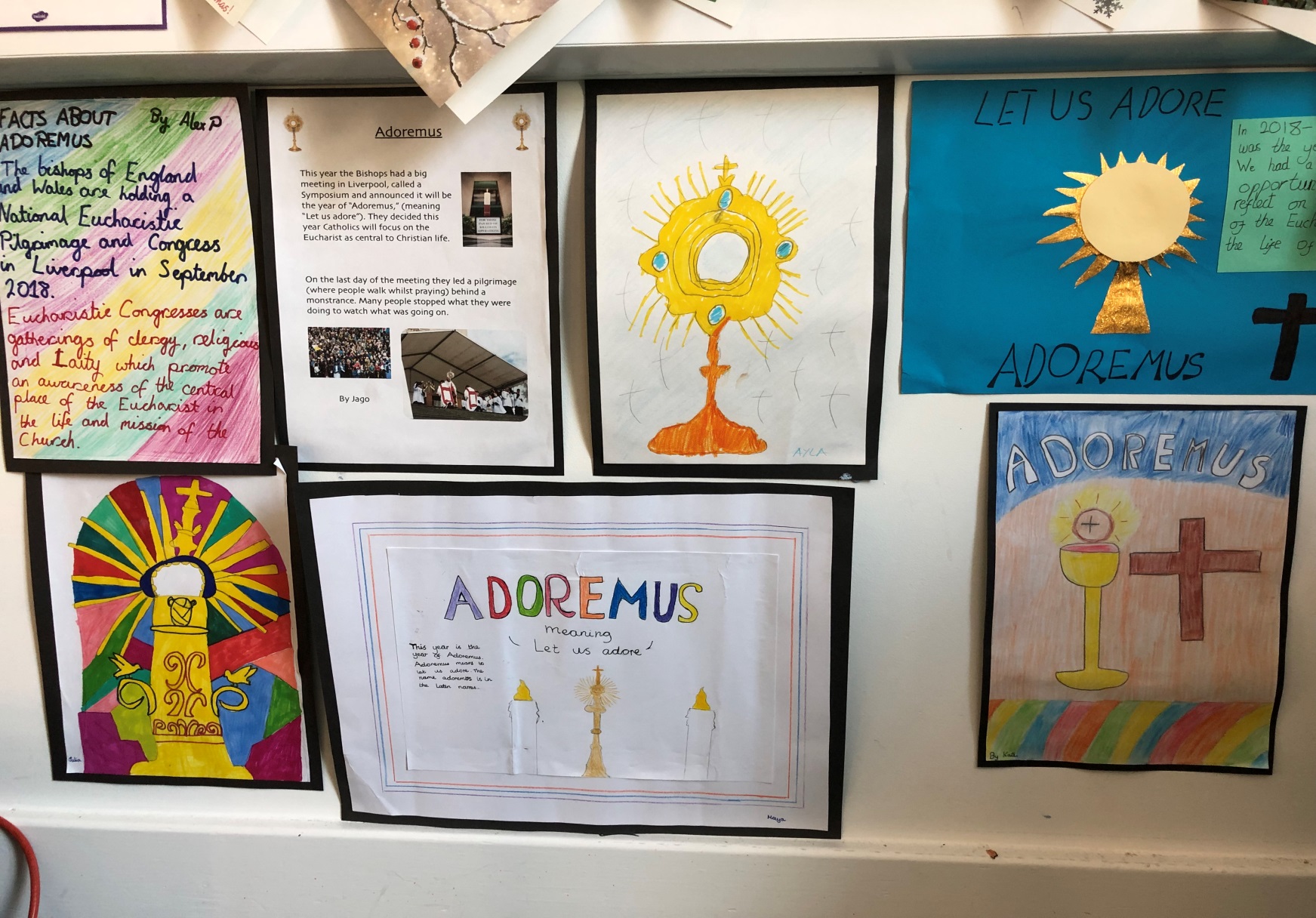 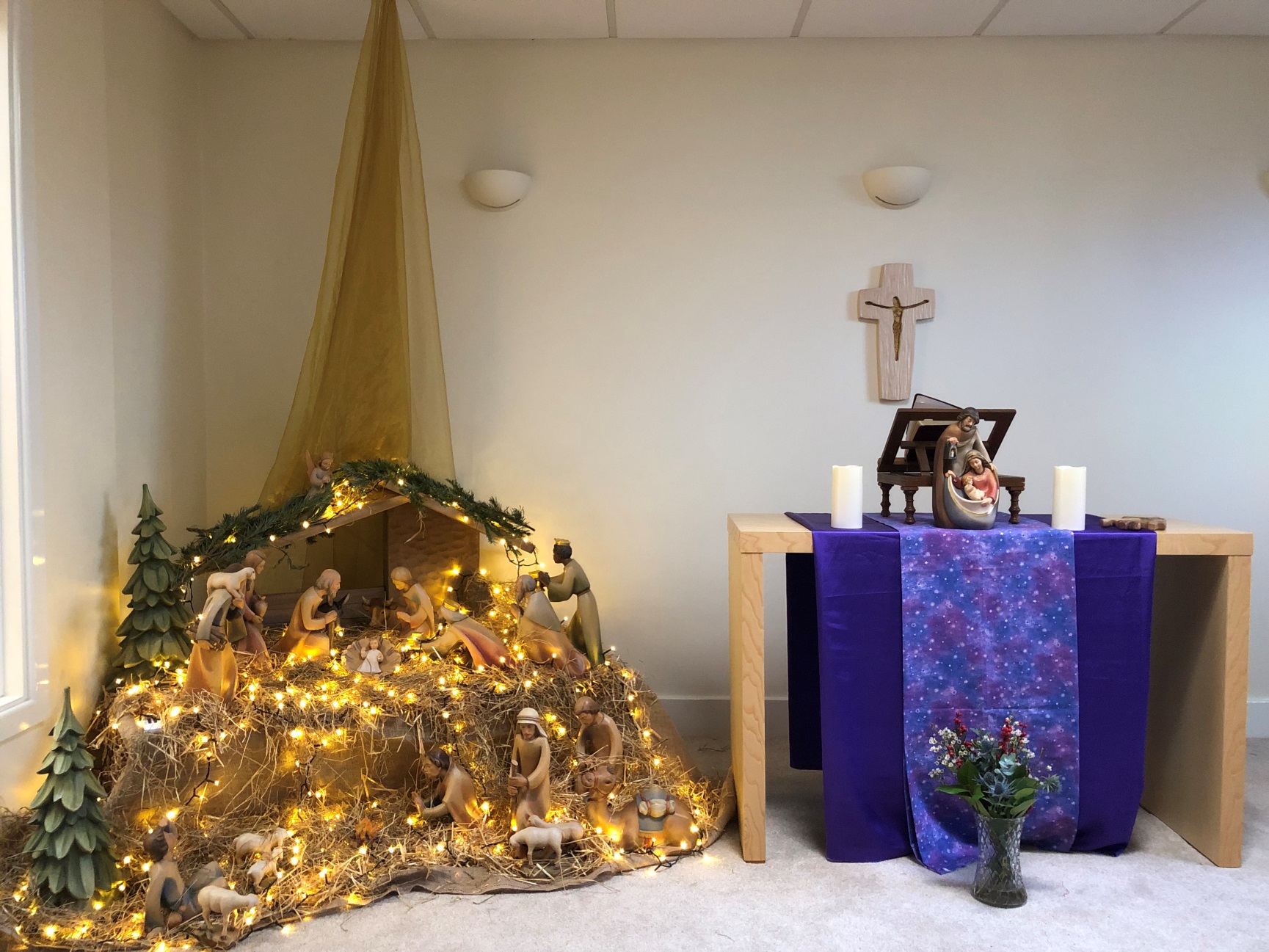 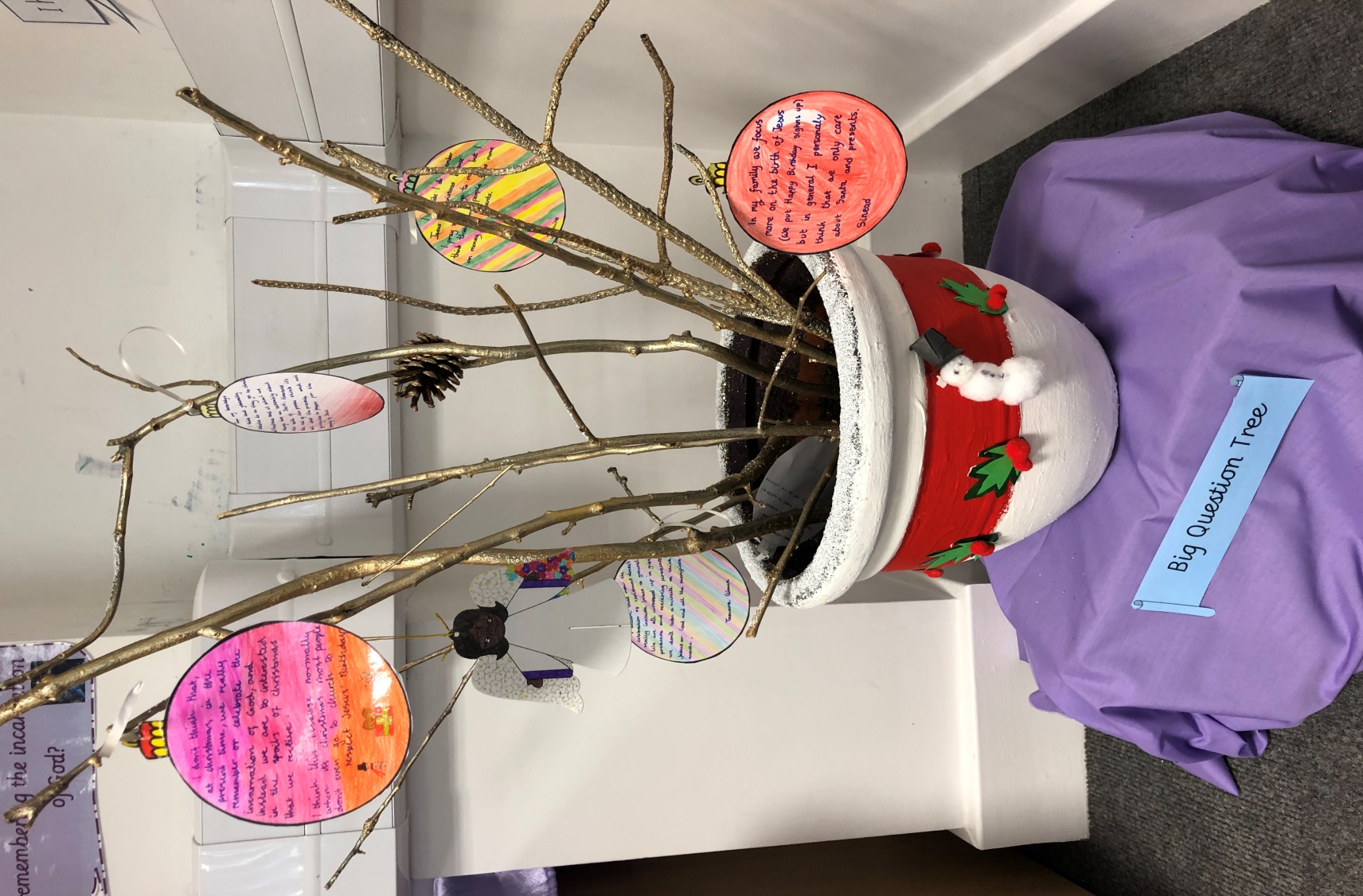 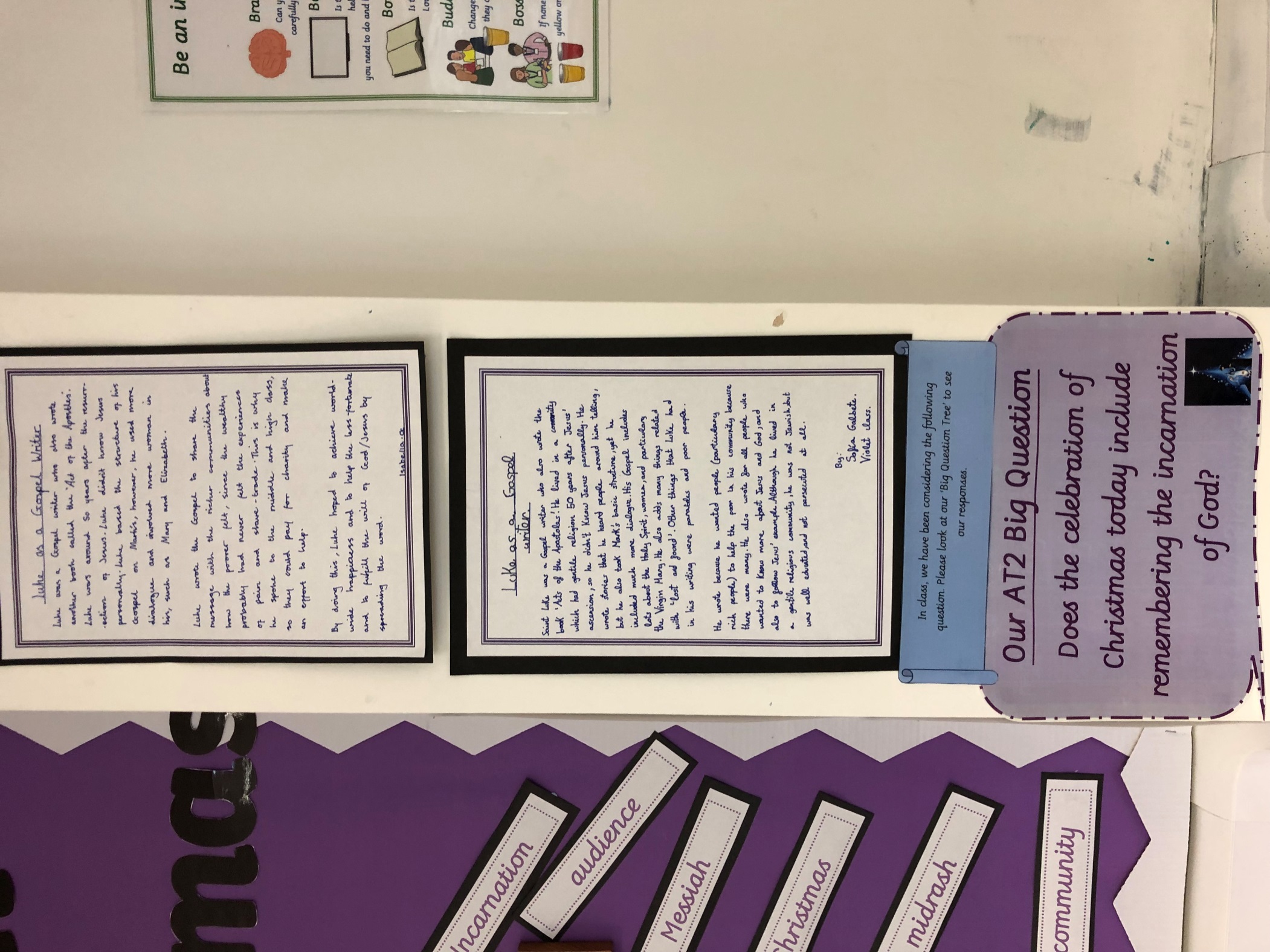 Year 6Violet Class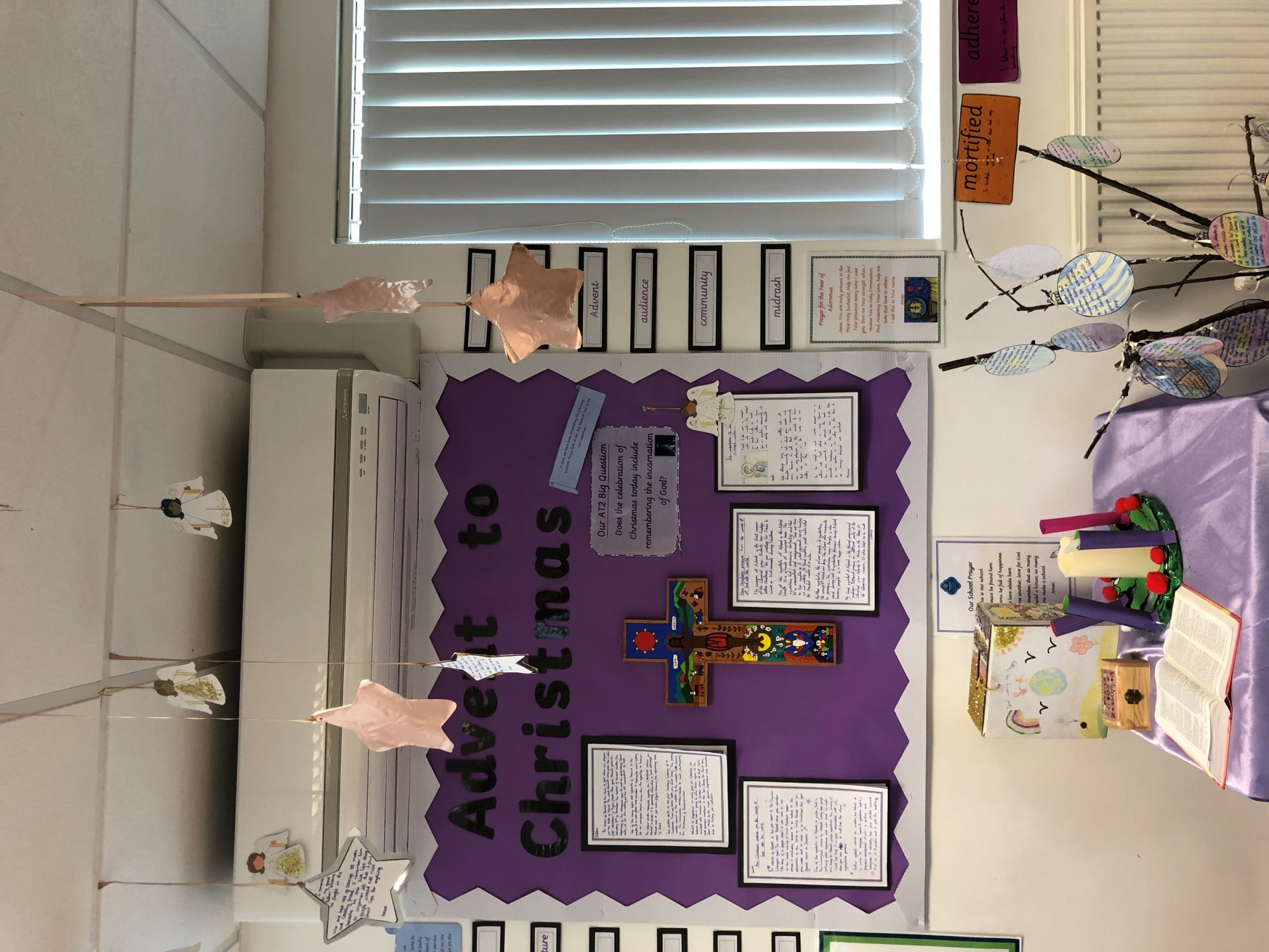 Year 6 Amethyst Class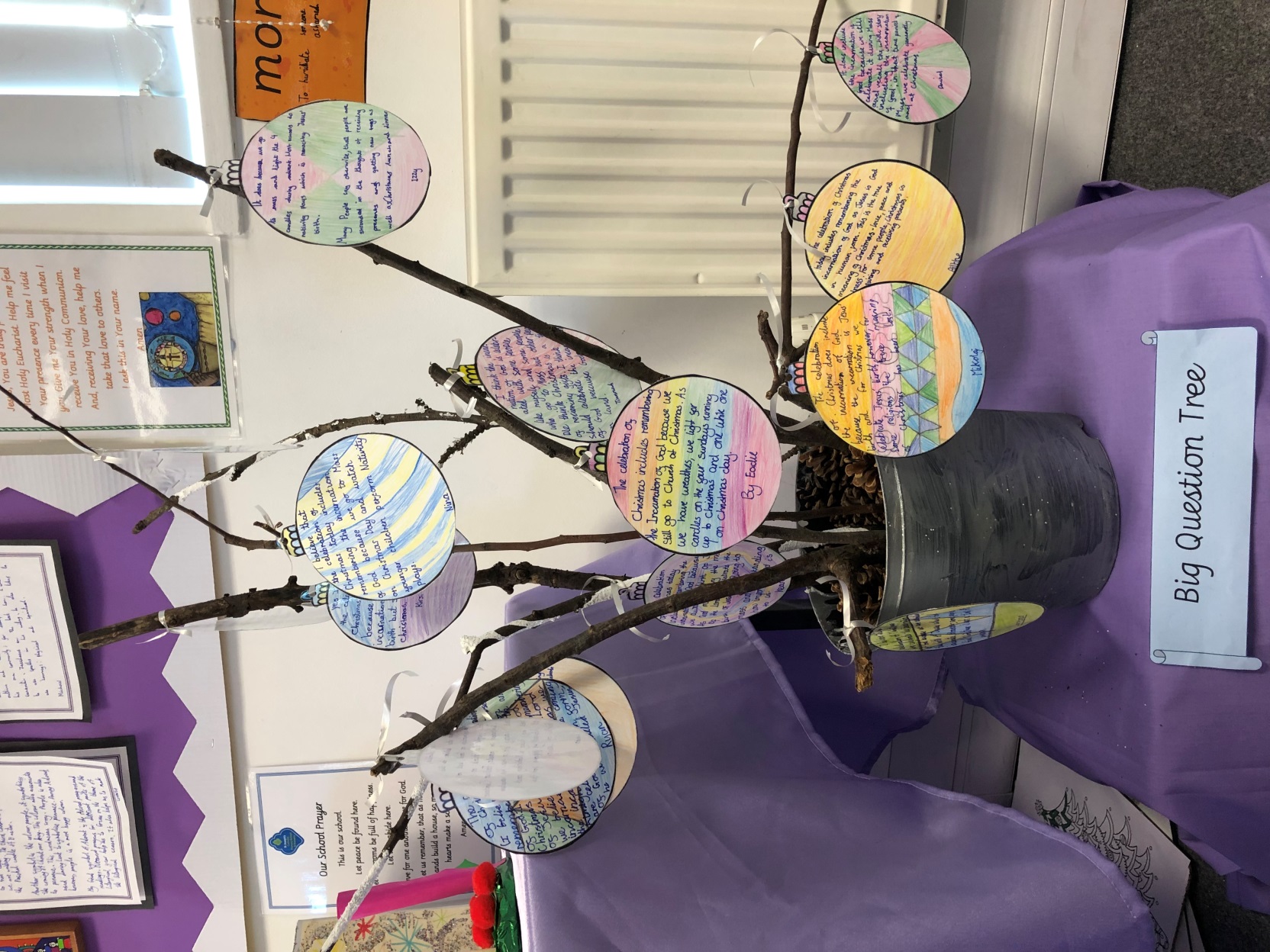 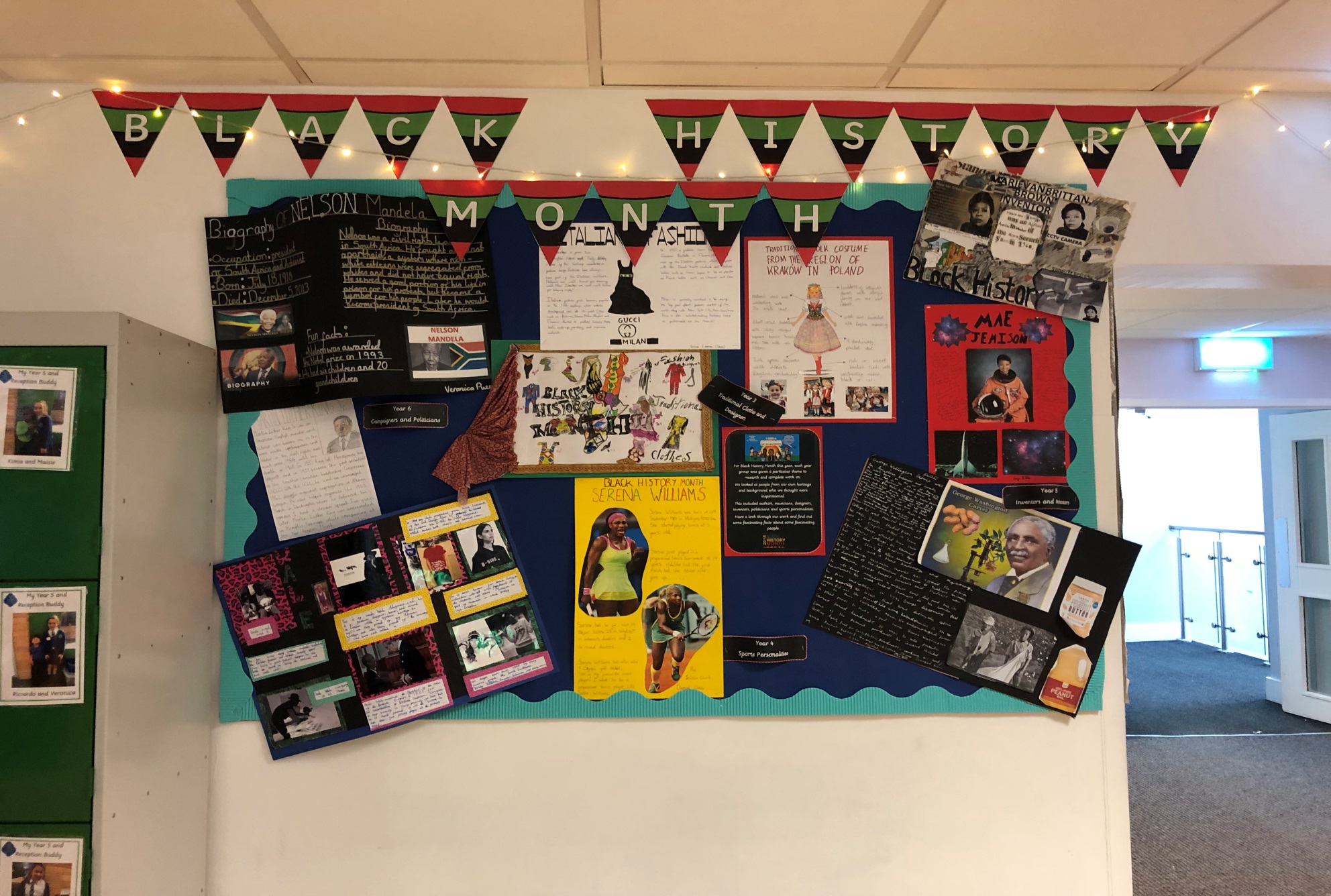 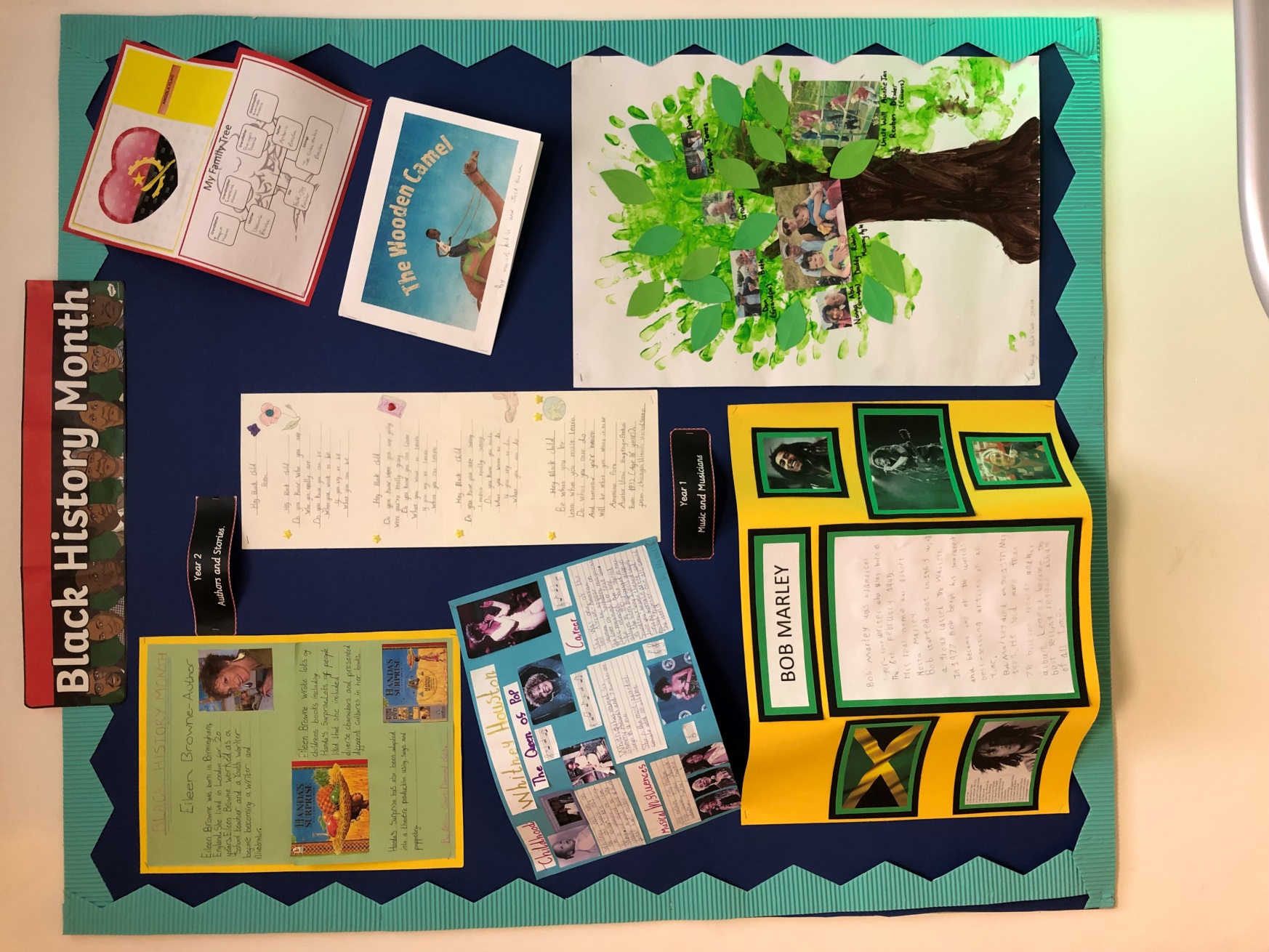 